Здоровье – это круто!Здоровье – это драйв!Здоровый образ жизниСкорее выбирай!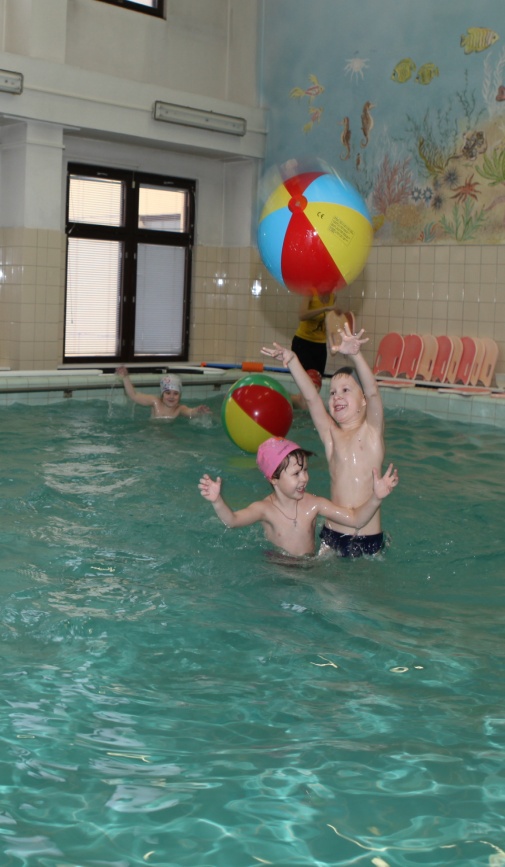 Аквазумба – альтернативный взгляд на современный танцевальный фитнесБерегите здоровье!Регулярная физическая активность в бассейне  регулярно влияет на сердечную деятельность, кровообращение, систему дыхания, укрепляет мышцы, оказывает положительное эмоциональное воздействие.Вредные привычки, неправильное питание и низкая физическая активность является основными факторами риска развития хронических болезней.Будьте здоровы!!!Плавание – залог здоровья!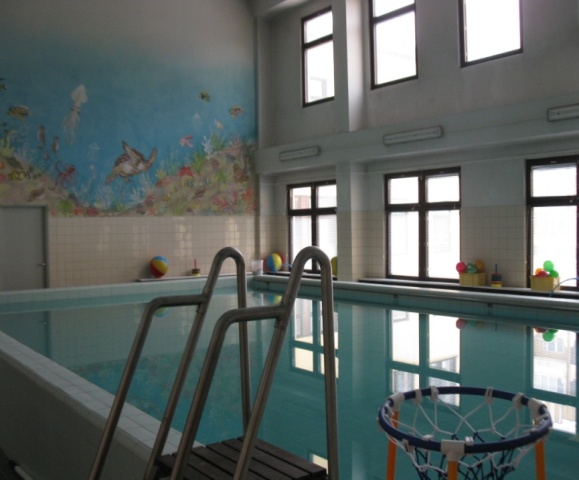 Аквазумба\АКВАЗУМБАZumba – это фитнес-программа, состоящая из танцевальных движений под мотивы в стиле латино. Она включает в себя микс из элементов таких активных танцев, как самба, хип-хоп, сальса, меренге, бачата, кумбия, фламенко и некоторых других.Основной лозунг методики Zumba звучит так: «Забудьте о тяжелом спорте и изнуряющих тренировках, отправляйтесь на вечеринку, бассейн и радуйтесь жизни!».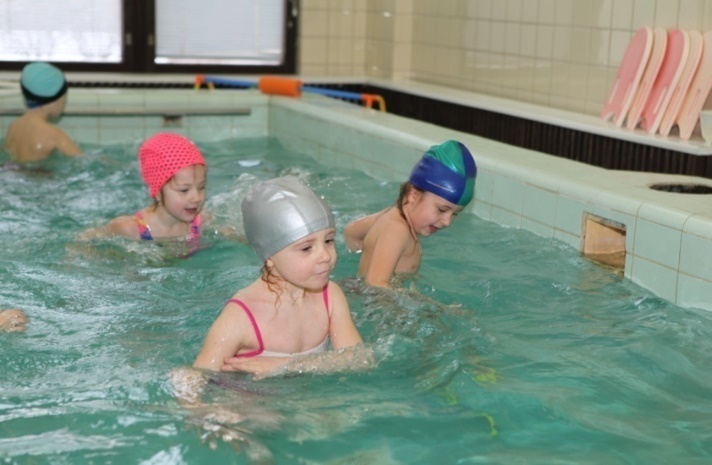 Основателем направления стал хореограф-танцор из Колумбии Альберто Перез  в 2001 году. Название «zumba» в переводе означает «веселиться, гудеть, жужжать». Интересно то, что практика появилась совершенно случайной, когда хореограф просто забыл взять на тренировку свой плей-лист на диске, и ему пришлось заниматься под латиноамериканские ритмы. Тренировка оказалась такой зажигательной и энергичной, что у танцора появилось вдохновенье развить эту программу. В результате мы имеем сформированное направление Зумба, практикующееся во многих фитнес-клубах, бассейнах по всему земному шару.Занятия проходят под музыку, движения ритмичны, многообразны и задействуют абсолютно все мышцы тела. В результате, люди, занимающиеся Зумбой в бассейнах, на фитнесах, не только обретают красивую фигуру, крепкое самочувствие, отличное настроение, но и могут поразить всех прекрасной танцевальной техникой на любой танцплощадке.Польза аквазумбы очевидна:Во время тренировочного процесса активно работают все группы мышц, при этом основной акцент делается на нижнюю часть тела (ноги, ягодицы). Занятия помогают наладить кровообращение.Аквазумба способствует развитию чувства ритма, пластики, координации, помогает улучшить осанку.Тренировки могут проходить как в бассейне, так спортивных залах, так и в домашних условиях.Аквазумба положительно сказываются на работе сердечнососудистой, дыхательной и нервной системы.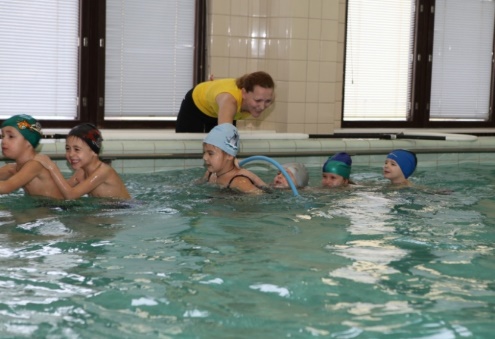 